 Сводный  план  работы МАУК «ЦБС» Яльчикского муниципального округана 2023 год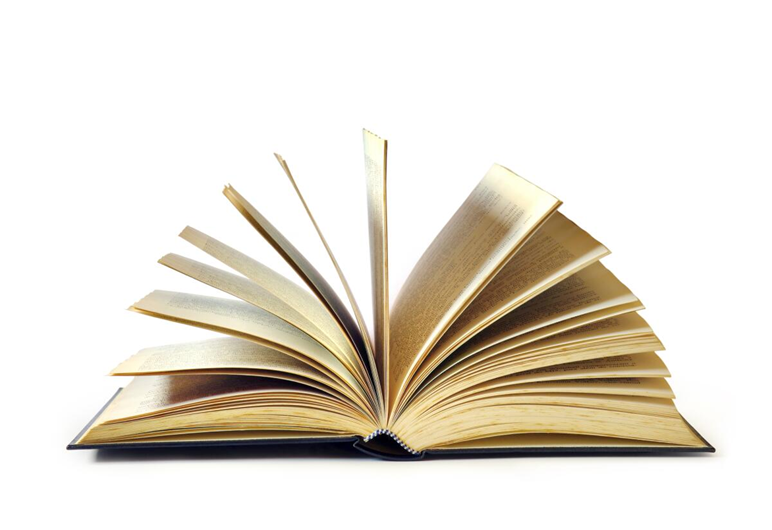 СОДЕРЖАНИЕСобытия года. ……………………………………………………………………………………………………………………………………1Основные статистические показатели.………………………………………………………………………………….. ……………….....43. Работа по формированию и учету фондов…………………………………………………………………………………………………………54. Осуществление библиотечного, библиографического  и информационного обслуживания пользователей библиотеки.      4.1. Организация обслуживания населения. Направления и формы работы с пользователями:2023 год – Год  педагога и наставника в России…………………………………………………………………………………………………….......72023 год – Год счастливого детства в Чувашской Республике………………………………………………………………………………………. 8Формирование гражданско-патриотической позиции населения. 78-ая годовщина Победы в ВОВ.  Популяризация государственной символики России и Чувашии………………………………………………………………………………………………………………………………..10Экономическое просвещение. Работа в помощь профориентации. Школа финансовой грамотности……………………………………………………………………………………………………………………………………………………11 Правовое просвещение населения. Деятельность центров (секторов) доступа к правовой и социально значимой информации ……14Содействие формированию культуры межнационального общения, толерантного отношения к народам различных национальностей……………………………………………………………………………………………………………………………………………….18 Духовность. Нравственность. Милосердие. Работа с социально незащищенными слоями населения……………………………… …… 18Библиотека в поддержку семьи. Организация семейного чтения.……………… …………………………………………………………………19Мероприятия, направленные на профилактику асоциальных явлений. Популяризация здорового образа жизни ………………………..20Экологическое просвещение. Охрана  окружающей среды……………………………………………………………………………………………21 Продвижение книги, популяризация чтения. ………………………………………………………………………………………………..22 Краеведение: история, традиции, культура. Мероприятия к 175-летиюсо дня рождения И.Я.Яковлева (1848-1930) ………………  244.2. Справочно-библиографическая и  информационная деятельность. Издательская деятельность………………………………………  295. Методическая работа по обеспечению деятельности библиотек муниципального образования   ……………………………………………………………………… 341. СОБЫТИЯ ГОДАГОД ПЕДАГОГА И НАСТАВНИКАГод педагога и наставника объявлен  Указом Президента РФ от 27.06.2022 с целью развития творческого и профессионального потенциала учителей, повышения социального престижа профессии. Главная дата Года педагога и наставника – 200-летний юбилей основоположника отечественной педагогической школы Константина Ушинского ГОД СЧАСТЛИВОГО ДЕТСТВА  в Чувашской Республике. (Указ Главы Чувашской Республики №104 от 05 сентября 2022года).2022-2031 – ДЕСЯТИЛЕТИЕ НАУКИ И ТЕХНОЛОГИЙ В РОССИЙСКОЙ ФЕДЕРАЦИ Указ Президента Российской Федерации от 25.04.2022 № 231 «Об объявлении в Российской Федерации Десятилетия науки и технологий».ГОД РУССКОГО ЯЗЫКА. Советом глав государств СНГ 2023 год объявлен Годом русского языка как языка межнационального общения.2018–2027 – ДЕСЯТИЛЕТИЕ ДЕТСТВА В РОССИЙСКОЙ ФЕДЕРАЦИИ80-ЛЕТИЕ РАЗГРОМА СОВЕТСКИМИ ВОЙСКАМИ НЕМЕЦКО-ФАШИСТСКИХ ВОЙСК В СТАЛИНГРАДСКОЙ БИТВЕ (2 февраля)30 ЛЕТ РОССИЙСКОМУ ИНТЕРНЕТУДаты календаря:200- ЛЕТИЕ СО ДНЯ РОЖДЕНИЯ К,Д,УШИНСКОГО ( 1823-2023);220-ЛЕТИЕ СО ДНЯ РОЖДЕНИЯ Ф.И. ТЮТЧЕВА (1803-1873)100-ЛЕТИЕ СО ДНЯ РОЖДЕНИЯ Р.Г. ГАМЗАТОВА (1923-2023)16 июня – 60 лет первому полету женщины-космонавта В.В. Терешковой в космос;12 января – 120 лет со дня рождения И. В. Курчатова.2. ОСНОВНЫЕ СТАТИСТИЧЕСКИЕ ПОКАЗАТЕЛИ•	Число пользователей –15550•	Документовыдача – 330900•	Число посещений – 362500 (стац., вне стац., обращение)•	Объем электронного каталога – 43500•	Количество справок – 1155003. БИБЛИОТЕЧНЫЕ ФОНДЫ. КАТАЛОГИЗАЦИЯ БИБЛИОТЕЧНОГО ФОНДА4. ОРГАНИЗАЦИЯ ОБСЛУЖИВАНИЯ НАСЕЛЕНИЯ. НАПРАВЛЕНИЯ И ФОРМЫ РАБОТЫ С ПОЛЬЗОВАТЕЛЯМИ.План мероприятий, проводимых в рамках Года педагога и наставника.План основных мероприятий в рамках Года счастливого детства (Указ Главы Чувашской Республики №104 от 05 сентября 2022года).ФОРМИРОВАНИЕ ГРАЖДАНСКО - ПАТРИОТИЧЕСКОЙ ПОЗИЦИИ НАСЕЛЕНИЯ. ПОПУЛЯРИЗАЦИЯ ГОСУДАРСТВЕННОЙ СИМВОЛИКИ РОССИИ, ЧУВАШИИ.ЭКОНОМИЧЕСКОЕ ПРОСВЕЩЕНИЕ НАСЕЛЕНИЯ. ПРОФОРИЕНТАЦИЯ. РАБОТА ШКОЛЫ ФИНАНСОВОЙ ГРАМОТНОСТИПРАВОВОЕ ПРОСВЕЩЕНИЕ, СОДЕЙСТВИЕ ПОВЫШЕНИЮ ПРАВОВОЙ КУЛЬТУРЫ. ДЕЯТЕЛЬНОСТЬ ЦЕНТРА  ПРАВОВОЙ, ДЕЛОВОЙ И СОЦИАЛЬНО ЗНАЧИМИОЙ ИНФОРМАЦИИДеятельность Публичного центра правовой, деловой и социально значимой информацииПубличный центр правовой, деловой и социально значимой информации (ПЦПДСЗИ) – пункт свободного доступа граждан к официальной правовой информации в целях формирования правовых знаний, навыков правомерного поведения, уважительного отношения к праву, а также осуществления справочно-библиографического и информационно-библиографического обслуживания пользователей библиотеки.СОДЕРЖАНИЕ ДЕЯТЕЛЬНОСТИОбучение населения компьютерной грамотностиВ 2023 году в публичном центре правовой, деловой и социально значимой информации планируется продолжить работу  клуба «Я + компьютер» для всех желающих по обучению компьютерной грамотности.Цель курсов: обеспечить равные возможности в получении информационных услуг библиотеки.В программе обучения: «Знакомство с ПК, операционная система Windows»; «Работа с периферийными устройствами: сканер, принтер, копир»; «Работа  с  прикладными программами: Word (создание форматирование документов), EXCEL (создание   и редактирование таблиц)»; «Создание мультимедийных презентаций»; «Запись   информации   на съемные носители: CD, DVD-диск, флэш-карту»; «Видеосвязь, быстрый обмен сообщениями: программа Скайп», «Обучение программе для сканирования   текста   Fine Reader»,  а также освоение Интернет, электронной почты, справочно-правовых систем «Гарант» и «Консультант Плюс».Школа финансовой грамотностиВедение Web-сайта библиотекиБаннеры «2023 год – Год педагога и наставника в России» будут пополняться актуальными материалами и заметками о мероприятиях по данным темам систематически.Чтобы привлечь пользователей библиотеки к участию в проводимых мероприятиях, раздел «Календарь» будет содержать план работы, обновляясь регулярно.Юридическая помощь населениюПланируется продолжить работу Консультационного пункта Центра социально-правовой помощи и просвещения населения Чувашского регионального отделения «Ассоциация юристов России», открытого в октябре 2009 года на основании Соглашения между Чувашским региональным отделением «Ассоциация юристов России» и БУ «Национальная библиотека Чувашской Республики» Минкультуры Чувашии. Этот проект предусматривает бесплатную консультационную помощь социально незащищенным слоям населения по правовым вопросам в единый день – каждый третий четверг месяца. Создание системы оказания бесплатной юридической помощи в библиотеке устраняет экономические препятствия для доступа малоимущих граждан к правосудию и обеспечивает реальную возможность защиты ими своих прав. Индивидуальные юридические консультации будут оказывать члены регионального отделения «Ассоциация юристов России», сотрудники правоохранительных органов, практикующие юристы района согласно графику, предоставляемому прокурором Яльчикского района. Исходя из темы занятия, библиотекарями планируется организация книжных выставок, выпуск памяток, информационных листков и буклетов, а также проведение интернет-просмотров и интернет-знакомств.СОДЕЙСТВИЕ ФОРМИРОВАНИЮ КУЛЬТУРЫ МЕЖНАЦИОНАЛЬНОГО ОБЩЕНИЯ,ТОЛЕРАНТНОГО ОТНОШЕНИЯ К НАРОДАМ РАЗЛИЧНЫХ НАЦИОНАЛЬНОСТЕЙ, ПРОТИВОДЕЙСТВИЕ ЭКСТРЕМИЗМУДУХОВНОСТЬ. НРАВСТВЕННОСТЬ. МИЛОСЕРДИЕ. РАБОТА С СОЦИАЛЬНО НЕЗАЩИЩЕННЫМИСЛОЯМИ НАСЕЛЕНИЯ, ПОЛЬЗОВАТЕЛЯМИ С ОГРАНИЧЕННЫМИ ВОЗМОЖНОСТЯМИ ЗДОРОВЬЯБИБЛИОТЕКА В ПОДДЕРЖКУ СЕМЬИ, ОРГАНИЗАЦИЯ СЕМЕЙНОГО ЧТЕНИЯ МЕРОПРИЯТИЯ, НАПРАВЛЕННЫЕ НА ПРОФИЛАКТИКУ АССОЦИАЛЬНЫХ ЯВЛЕНИЙ(НАРКОМАНИЯ, АЛКОГОЛИЗМ, КУРЕНИЕ). ПОПУЛЯРИЗАЦИЯ ЗДОРОВОГО ОБРАЗА ЖИЗНЭКОЛОГИЧЕСКОЕ ПРОСВЕЩЕНИЕ. ОХРАНА ОКРУЖАЮЩЕЙ СРЕДЫПРОДВИЖЕНИЕ КНИГИ, ПОПУЛЯРИЗАЦИЯ ЧТЕНИЯКРАЕВЕДЕНИЕ: ИСТОРИЯ, ТРАДИЦИИ, КУЛЬТУРА. ПОПУЛЯРИЗАЦИЯ ТВОРЧЕСТВА ЧУВШСКИХ КЛАССИКОВ ЛИТЕРАТУРЫ4.2. СПРАВОЧНО-БИБЛИОГРАФИЧЕСКАЯ И ИНФОРМАЦИОННАЯ ДЕЯТЕЛЬНОСТЬ.Продолжить работу в программе «ИРБИС»:- осуществлять текущую аналитическую роспись журналов;- осуществлять редактирование библиографических записей;- осуществлять прием-отправку файлов;Продолжить ведение собственных электронных библиографических БД «Край», «Российская газета».Продолжить ведение традиционных картотек:- роспись периодических изданий;- расстановка карточек, частичное редактирование;- редактирование СКС.  Качество СБА определяет уровень всей библиографической работы библиотеки. В целях совершенствования СБА в течение 2023 года будут проводиться следующие работы:Справочно-библиографическое обслуживание:Выполнять библиографические справки по запросам читателей:Всего:  900 справок.Вести «Тетрадь учета справок» (повышенной сложности).                Вести «Архив выполненных справок»,Вести «Учет отказов».Вести учет пользователей Интернет услугами.С помощью Интернет-технологий осуществлять поиск информации по запросам пользователей. Выполнить библиографические справки правовой тематики с использованием справочно-правовых систем «Гарант», «Консультант +», документов ОМСУИнформационная работаВся информационная работа направлена на повышение оперативности предоставления информации пользователям библиотеки, высокой информативности, на внедрение информационных технологий, инновационных методов, основанных на использовании компьютерной техники и современных средств связи, комфортности обслуживания.В 2023 году, с целью совершенствования информационной работы, предполагается:- развивать материально-технические условия и информационную базу для свободного доступа пользователей к социальной, деловой, экономической и правовой информации;- расширить спектр услуг, пересмотреть прейскурант платных услуг;- проводить Дни информации, часы информации, организовать индивидуальное и групповое информирование пользователей библиотеки, объединенных сходством информационных потребностей;- организовать выставки, выставки-просмотры, выставки-рекомендации, обзоры периодики;- разработать и выпустить информационные проспекты, буклеты, памятки, рекомендательные списки литературы к памятным датам и мероприятиям;- посещать просмотры новых книг в отделе комплектования с целью выявления информации для работы; - регулярно обновлять в отделе выставку новых справочных и библиографических пособий; - своевременно предоставлять информацию для сайта библиотеки в Интернете;- принимать участие в массовых общебиблиотечных мероприятиях. Информационное обслуживание предполагает подготовку информационных бюллетеней для абонентов:Законодательство Яльчикского муниципального округа;Аппарат администрации Яльчикского муниципального округа.Групповое  информирование осуществлять по следующим темам:Индивидуальное информирование осуществлять по следующим темам:Библиотечно-библиографическая грамотность. Информационная культураОбучение библиотечно-библиографической грамотности и формирование информационной культуры пользователей – главная задача библиотеки.В течение года планируется провести библиотечно-библиографические уроки, экскурсии, консультации. Большое внимание будет уделяться формированию информационной культуры учащихся старших классов, студентов учебных заведений по обеспечению открытого доступа к источникам информации, а также по использованию ресурсов библиотеки:- проводить индивидуальные консультации;- проводить групповые консультации.Работа с фондом:- осуществлять комплектование фонда отдела;-при поступлении новых книг своевременно написать контрольные талоны, расставлять по номерам;-систематически очищать СКС от карточек на списанные, устаревшие карточки из периодических изданий.; -продолжить редактирование традиционных каталогов и картотек согласно последним изменениям ББК;- проверять правильность расстановки фонда, проводить его санитарную обработку.План издательской деятельности Методическое обеспечение деятельности1. Проводить групповые и индивидуальные консультации, практикумы для сельских библиотекарей района, регулярно анализировать их работу.2. Оказывать консультативную и практическую помощь сотрудникам отделов.3. Подготавливать систематически к публикации статьи о деятельности отдела, участвовать в информационном наполнении сайта.4. Принимать участие в совещаниях при директоре и производственных совещаниях, республиканских семинарах и вебинарах.5. Заниматься самообразованием: изучение профессиональной литературы, новых компьютерных программ.6. Вести картотеки в помощь работе: «Картотека интересных названий», «В помощь информационно-библиографической работе» и др.7. Изучать и обобщать передовой опыт библиотек республики и внедрять его в свою работу.8. Программное обслуживание компьютеров сельских библиотек.9. Подборка документов для правовых уголков в библиотеках района.Работа с работниками сельских библиотек «Выполнение справок по БД», «Учет и отчет справок, выполненных по БД» - урок-обучение.«Обновление веб-страниц сельских библиотек» - практическое занятие.«Импорт и экспорт БД» - самостоятельное обновление собственных БД.«Библиографическое описание статей» - урок для молодых специалистов.«Консультант +», «Гарант» - обучение молодых специалистов.«Создание диаграмм в Microsoft Office Excel» - обучающий урок.«Создание виртуальной выставки» - практическое занятие. Увеличение качества обслуживания при оказании платных услуг.5. МЕТОДИЧЕСКАЯ РАБОТА ПО ОБЕСПЕЧЕНИЮ ДЕЯТЕЛЬНОСТИ БИБЛИОТЕК МУНИЦИПАЛЬНОГО ОБРАЗОВАНИЯ.Нормативно-методическое обеспечение методической деятельности будет строиться в соответствии с Уставом ЦБС и Муниципальным заданием. Согласно Уставу будут осуществляться следующие виды деятельности: выявление, обобщение и распространение передовых библиотечных технологий, новых нетрадиционных форм работы;повышение квалификации библиотечных работников;анализ библиотечной деятельности, планирование и отчетность;управление инновационными процессами;оказание всесторонней методической помощи сельским библиотекам, структурным подразделениям МАУК «ЦБС» Яльчикского муниципального округа»;социологические исследования в области библиотечного дела. Основные количественные показатели.     -    Семинары – 10Выезды      - 40Методсовет – 4Социологические исследования– 2Всероссийские,  республиканские районные конкурсы – 50Одним из  направлений методического обеспечения является повышение квалификации работников структурных подразделений ЦБС. В 2023 году планируется: - использовать все формы обучения и повышения квалификации для совершенствования профессионального мастерства библиотекарей;- использовать в работе ЦБС методические материалы, сайты Национальной библиотеки Чувашской Республики, Республиканской детско-юношеской библиотеки,- выезжать в НБ ЧР и другие библиотеки республики с целью обмена опытом и повышения квалификации. - использовать в системе методического обеспечения библиотечной деятельности следующие формы повышения квалификации: семинары, практикумы, деловые игры, круглые столы и др. - проводить индивидуальные и групповые консультации по актуальным библиотечным вопросам. - систематически посещать  с целью оказания методической и практической помощи. 2. Проведение мониторингов, анализа и осуществление прогнозирования развития библиотечного обслуживания населенияСоставитель: О.Н.Архипова, заведующий ИМО МАУК «ЦБС» Яльчикского муниципального округаТел. 2-56-37Дата: 10 января 2023 года.СогласованоУтверждаюНачальник отдела культуры, социального обеспечения и архивного дела   администрации  Яльчикского муниципального округа Чувашской РеспубликиДиректор МАУК «ЦБС» Яльчикского муниципального округа Чувашской Республики                                    М.В.Демьянова__________________ А.В.Петрова«10 »     января______  2023 г.                    «10 января           2023 г.                                        №Наименование мероприятийСрок проведенияОтветственные1.Разработка оперативного плана комплектования:- составление плана комплектования на год, на кварталы.январьЛебедева Г.И., зав. отделом2.Оформление подписки на периодические издания.апрель,октябрьЛебедева Г.И., зав. отделом3.Текущее комплектование:- просмотр книготорговой информации, каталогов изданий- заказ литературы через бибколлектор,  БУ «Национальная библиотека », книжные издательства и фирмы, книжные магазины;- заказ литературы по прайс-листам Чувашского книжного издательства, Бибколлектор;- «Добро через книги» -  акция дарения книги;   1-4 кв.Лебедева Г.И., зав. отделом4.Прием и учет поступивших изданий:- сверка поступивших изданий с сопроводительным документом;- своевременного оформления подтверждений о получении литературы ;- учет каждого поступления в «Книгах учета библиотечного фонда» и электронном варианте;- оформления накладных, инвентарной книги на каждое новое поступление;- оформление документации для предоставления в бухгалтерию. 1-4 кв. Лебедева Г.И., зав. отделом5. Доукомплектование:- просмотр, анализ картотеки отказов, выявления отсутствующих изданий в библиотеках;- оформление заказов и приобретение необходимой литературы.4 кв.Лебедева Г.И., зав. отделом6.Отчистка книжных фондов от ветхой, устаревшей, дублетной, экстремистской литературы:- прием актов на выбывшие издания от сельских библиотек;-предоставление актов списания исключенных объектов библиотечного фонда в отдел экономики;- исключение документов по акту из каталогов, учетной документации.3 кв.Лебедева Г.И., зав. отделом7.Каталогизация библиотечного фонда:  -пополнение электронного каталога записями на новые документы, ежеквартально предоставить в БУ «Национальная библиотека» объем библиотечного фонда, отраженного в электронном каталоге; - выполнение показателей, включенных в федеральные и региональные «дорожные карты»; - перевод имеющихся карточных каталогов в электронный каталог;  - участие в проектах по корпоративной каталогизации документов библиотечных фондов;  - совокупный  объем собственных библиографических баз данных, объем электронных каталогов, из них объем электронного каталога, доступного в сети Интернет  1-4 кв.Лебедева Г.И., зав. отделом8.Изучение библиотечного фонда:- анализ статистических показателей, отражающих формирование и использование библиотечных фондов на физических (материальных) носителях информации на основе суммарных данных по 6-НК;   - общая характеристика совокупного фонда муниципальных библиотек (объем, видовой и отраслевой состав);   - движение совокупного фонда муниципальных библиотек, в т. ч. по видам документов;   - поступление в фонды муниципальных библиотек печатных изданий (соблюдение норматива ЮНЕСКО (250 документов в год на 1000 жителей));  - анализ и оценка состояния и использования фондов ЦБС       4 кв.  Лебедева Г.И., зав. отделом10.Обеспечение  сохранности фондов -соблюдение действующей инструкции по учету фондов; -проверка и передача фондов библиотек в условиях реструктуризации библиотечной сети; -соблюдение режимов хранения;  1-4 кв.Лебедева Г.И., зав. отделом11.Участие на семинарских занятиях по вопросам комплектования и сохранности книжных фондов. Проверка библиотечного фонда:- проведение проверки библиотечных фондов сельских библиотек по графику:-Яманчуринская сельская библиотека- Лащ-Таябинская сельская библиотека- Кильдюшевская сельская библиотека- Н-Шимкусская сельская библиотека.1 кв.2 кв.3 кв.2 кв.Лебедева Г.И., зав. отделом12.Работа с экстремисткой литературой:- соблюдать Федеральный Закон РФ «О противодействии экстремистской деятельности»;–до всех библиотек довести список экстремистских материалов;- своевременно списывать всю обнаруженную литературу экстремистского характера;-на каждый квартал оформить акт о наличии в библиотечном фонде документов, включенных в Федеральный список экстремистских материалов.в течение годаЛебедева Г.И., зав. отделом15.Предоставление отчета о проделанной работе в БУ «Национальная библиотека».декабрьЛебедева Г.И., зав. отделом№Наименование мероприятийСрок проведенияОтветственные1Цикл книжных выставок:«2023 год – Год педагога и наставника», «Весь этот мир творит учитель», «Слово во славу учителя»январьЦентральная библиотека, сельские библиотеки2«Хочу все уметь!» (Международный день наставничества)- Игровая обучающая лаборатория17 январьЦентральная библиотека3«Нет на свете мудрее профессии»	-Презентация книжной выставки к Международному дню наставничества.	17 январяДО4«Педагог – не звание, педагог – призвание»- круглый стол с Заслуженными учителями Чувашской Республики		февраль-//-5«Мудрость произведений Константина Ушинского»- беседа-диспут к 200-летию со дня рождения русского писателя и педагога Константина Ушинского2 мартаЦБ7«Маяк для многих поколений» - вечер-встреча с Народным учителем СССР Петром Никифоровичем Черновым мартЦентральная библиотека8«Учитель поэтами воспетый»  - вечер поэзиимартсельские библиотеки9«Новые книги в учительском кейсе» -выставка-обзор новинок педагогической литературыапрельДО10«Школьные годы чудесные» - акция-воспоминаниемайДО11«Сундук педагогических идей для молодых семей» - выставка-советмайЦентральная библиотека12 «Ветераны библиотечного труда - наставники молодежи» -   вечер-встреча                 майЦентральная библиотека 13«Библиотекарь – мой первый учитель»- вечер-чествованиемайсельские библиотеки14 «С указкой по жизни» - День профессиимайЦентральная библиотека, сельские библиотеки16«Большая перемена» - просмотр фильма с обсуждениемиюньЦентральная библиотека17«Первый учитель – первые уроки» - вечер воспоминаний. Занятие клубов по интересамиюньсельские библиотеки18«Все начинается со школьного звонка» -  ретро вечер. Занятия клубных объединений со старшим поколением.августсельские библиотеки19«Образ учителя в художественных фильмах» -мультимедийный обзорсентябрьЦентральная библиотека20«Славим мы величие учителя»	- Онлайн-акция-поздравление1 сентябряДО21«Найди ошибку» - Онлайн-марафон к Международному дню распространения грамотности8 сентябряЦентральная библиотека, сельские библиотеки22«105 лет педагогу Василию Сухомлинскому» - виртуальная выставка28 сентябряЦентральная библиотека23 «Весь этот мир творит учитель» - вечер-посвящениесентябрьсельские библиотеки24«Виват, учитель!» -  онлайн-конкурс чтецовоктябрьЦентральная библиотека, 25 «Славим мы величие учителя» - акция-поздравлениеоктябрьсельские библиотеки№Наименование мероприятийСрок проведенияОтветственные1«Юбилейное созвездие» - литературный марафон, посвященный писателям и книгам-юбилярам 2023 годаВ течение годаЦентральная библиотека, сельские библиотеки2«Любимые писатели детства» - выставка-вернисажВ течение года-//-3«Интернет и дети : говорим о главном» - урок-дискуссия о сетевой безопасностифевраль-//-4«Стихи о маме и для мамы» - вечер  поэзиимарт-//-5«Игрушка моей мамы» -онлайн-выставка к Международному женскому днюмартЦентральная библиотека (ДО)6«Улыбашки» - челленджапрельЦентральная библиотека (ДО)7«Родная книга для детей» - встреча с чувашскими писателями, местными авторамиапрельЦентральная библиотека8«Библионочь - 2022», «Библиосумерки -2022»  - Всероссийская акция по продвижению книги и чтенияапрельЦентральная библиотека, сельские библиотеки9«Храм книги – библиотека» - квест-играапрельЦентральная библиотека10«О подвигах, о доблести, о славе» - урок патриотизмамай-//-11«Я за библиотечной кафедрой» - день самоуправлениямайЦентральная библиотека, сельские библиотеки12«Книжкина больница: лечим книги» - мастер-класс. Занятия клубов по интересаммайЦентральная библиотека, сельские библиотеки13«Волшебная страна – ДЕТСТВО»- праздничная программа. В программе:-флешмоб «Волшебная зарядка»; -конкурс рисунков на асфальте: «Пусть мир станет ярче!»;- костюмированное дефиле «Путешествие в страну сказок»;- акция «Отдам игрушки в добрые руки» 1 июняЦентральная библиотека (ДО), сельские библиотеки14«Занимательный БиблиОN»- виртуальное путешествие по Национальной электронной библиотекеиюньЦентральная библиотека15«Читаем Пушкина вместе!» - громкие чтения к Пушкинскому дню РоссиииюньЦентральная библиотека, сельские библиотеки16«Ученый кот и сказки Пушкина» - мультвстреча в библиотеке июньЦентральная библиотека«Лето с книгой-2023» - программа летнего чтенияиюнь-августДетский отдел центральной библиотеки17«Летняя фишка – читай с друзьями книжку» - программа летнего чтенияиюнь-августСельские библиотеки18«Мы одна семья!»-	мастер-класс по созданию семейного дереваиюльЦентральная библиотека (ДО)19«Летнее солнце на книжных страницах»- выездной читальный залиюнь-августЦентральная библиотека, сельские библиотеки20«Мы - одна команда»-	спортивная эстафета ко Дню физкультурника	августЦентральная библиотека (ДО)21«Автостопом по книжной галактике» -квизсентябрь-//-22«Почемучкины книжки» - обзор детских энциклопедийоктябрь-//-23«Мудрые науки без назидания и скуки» - урок прикладной наукиноябрь-//-24«Волшебные кружева зимней вьюги» - мастер-класс по изготовлению новогодних снежинок и игрушек. Занятия клубов по интересамдекабрьЦентральная библиотека, сельские библиотеки№ п/пНаименование мероприятияФорма мероприятияСрокиОтветственный1Запомни этот город Ленинград (27 января снятие блокады Ленинграда)Урок памяти27 январяЦентральная библиотека, сельские библиотеки2Подвиг великий и вечный: Сталинград: подвиг великий и вечный (День разгрома советскими войсками немецкофашистских войск в Сталинградской битве 1943 года)Познавательный час2 февраляЦентральная библиотека 3Афганистан к нам тянется сквозь годыУрок мужества 15 февраляЦентральная библиотека 4По следам мужества и стойкости (ко Дню защитника ОтечестваВоенно - патриотическая игра22 февраля Центральная библиотека, сельские библиотеки5«Святые подвиги  российских сыновей» - (День вывода войск из Афганистана)Вечер-встреча                               февральСельские библиотеки6«Солдат всегда солдат…» - (День защитника Отечества)Урок мужества                                     февральЦентральная библиотека, сельские библиотеки7И вновь весна, и снова День Победы...Час мужества 5 маяЦентральная библиотека 8И помнит мир спасенныйПросмотр художественных фильмов о ВОВ8 маяЦентральная библиотека, сельские библиотеки9Живые страницы российской истории ко Дню России (Мероприятия ко Дню России)Познавательный час9 июняЦентральная библиотека 10Вечная память героям... (22 июня – день памяти и скорби) Час патриотизма 22 июняЦентральная библиотека, сельские библиотеки11Символы России - вехи истории (ко дню государственного флага России)Патриотический час22 августаЦентральная библиотека, сельские библиотеки12Мой флаг – святыня Российской державы Электронная презентация22 августасельские библиотеки13Подвиг твой бессмертен (к 100-летию со дня рождения Зои Космодемьянской (1923-1941), партизанки, Героя Советского СоюзаПатриотический час13 сентябряЦентральная библиотека, сельские библиотеки14«Огнем рожденный» - (к 105-летию комсомола)Исторический экскурс                                                       29 октябряЦентральная библиотека15«Памяти Неизвестного солдата» Выставка-память3 декабряЦентральная библиотека16 (День народного единства.)Исторический квест3 ноябряЦентральная библиотека, сельские библиотеки17День народного единства через летопись вековЛитературный экскурс4 ноябряСельские библиотеки18Навеки в памяти героев имена (ко Дню Героев Отечества)Урок мужества8 декабряЦентральная библиотека №п/пНаименование мероприятияФорма мероприятияСрокиОтветственный1Профессии на все временавыставка-советфевральЦентральная библиотека2Учитесь думать, считать и экономить экономическая играмартЦентральная библиотека 3Ваши личные финансыурок финансовой грамотности апрельЦентральная библиотека 45 Путешествие в страну интересных профессий час полезной информацииАпрель-майЦентральная библиотека, сельские библиотеки6По требованию времени: о профессиях, востребованных в будущеммультимедийная презентациямайЦентральная библиотека7Через библиотеку к профессиидень профориентацииапрельЦентральная библиотека8Профессия вечная - библиотечнаядень специалиста                                          майЦентральная библиотека9Послушай всех, подумаем вместе – выберешь сам!ролевая играиюньЦентральная библиотека, сельские библиотеки10Народный календарь – колыбель научного естествознанияфольклорно-экологическая викторинаавгустЦентральная библиотека, сельские библиотеки11Все о налогах		час экономикиоктябрьЦентральная библиотека12Я фермеры пошел, пусть меня научат (ко дню работников сельского хозяйства и перерабатывающей промышленности)встреча с руководителями сельхозпредприятийоктябрьсельские библиотеки13Разумно и эффективноДень энергосбереженияноябрьЦентральная библиотека ПРОФОРИЕНТАЦИЯПРОФОРИЕНТАЦИЯПРОФОРИЕНТАЦИЯПРОФОРИЕНТАЦИЯПРОФОРИЕНТАЦИЯ1 Калейдоскоп профессийтематические полкифевральСельские библиотеки2Календарь профессиональных праздниковтематическая папка-накопительфевраль3Новое поколение выбирает образование, карьеру, успех... книжная выставкамартЦентральная библиотека4Прекрасное своими рукамимастер-классмартЦентральная библиотека, сельские библиотеки5Абитуриент, на старт, внимание!профориентационный часмайЦентральная библиотека, сельские библиотеки6Люди в белых халатахвечер-встречаиюньЦентральная библиотека7Моя профессиональная карьераконкур-играиюньЦентральная библиотека, сельские библиотеки8Рынок диктует профессииделовая играавгустЦентральная библиотека9Хобби или призвание?встреча с интересными людьмиЦентральная библиотека, сельские библиотеки10Заглядывая в завтрапрофориентационный уроксентябрьЦентральная библиотека11О тех, кто нас одевает и кормитВыставка-экспозицияоктябрьЦентральная библиотека12Чувашская  народная вышивкавыставка-инсталляцияноябрьЦентральная библиотека, сельские библиотекиРАБОТА ШКОЛЫ ФИНАНСОВОЙ ГРАМОТНОСТИРАБОТА ШКОЛЫ ФИНАНСОВОЙ ГРАМОТНОСТИРАБОТА ШКОЛЫ ФИНАНСОВОЙ ГРАМОТНОСТИРАБОТА ШКОЛЫ ФИНАНСОВОЙ ГРАМОТНОСТИРАБОТА ШКОЛЫ ФИНАНСОВОЙ ГРАМОТНОСТИ1. «Как распознать уловки маркетологов и перестать покупать ненужные вещи»Информационный часЯнварьМедведева А. А., заведующий публичным центром правовой, деловой и социально значимой информации3. «Семейный бюджет: Способы оптимизации»БеседаФевральКапламова Л.П., заведующий Избахтинской сельской библиотекой4.«Мошенничество с банковскими картами онлайн»Электронная презентацияМартМедведева А. А., заведующая ПЦПДиСЗИ6. «Финансовый план семьи» Час информацииМартВанюшина И. Н., Заведующая Староянашевской сельской библиотекой9.«Как быстро распознать мошенника» БеседаАпрельКириллова И.В., заведующий Кильдюшевской сельской библиотекой10. «Как выбрать кредитную карту»Познавательная беседаАпрельЛовкина Н.И., заведующий Кушелгинской сельской библиотекой11. «Обмен валюты: где и как менять деньги»Урок - беседаМайСапожникова Е.В., заведующий Большетаябинской сельской библиотекой12. «Как уберечь себя и близких от финансового мошенничества»Урок-презентацияМайКозлова С. Н., заведующий Новотинчуринской сельской библиотекой13. «Инфляция: почему растут цены и кто может их сдержать»Информационный часМайМихайлова С. А., заведующий Сабанчинской сельской библиотекой14. «Кто и как охотится за вашими банковскими картами»Познавательный часИюньГордеева Е.Н., заведующий Новобайбатыревской сельской библиотекой15.«Разумное потребление: тратим с умом» Урок финансовой грамотностиИюньГоршкова Р. О., заведующий Новошимкусской сельской библиотекой16.«Как семье с детьми получить льготную ипотеку» Час информацииАвгустПатшина З.В., заведующий Большеяльчикской сельской библиотекой17. «1 сентября: как собрать ребенка в школу и не разориться»Лайфхак для родителей АвгустКудряшова Л. В., заведующий ДО18.«Как правильно спланировать отпуск» Познавательная беседаСентябрьМихеева Э.К., заведующий Лащ-Таябинской сельской библиотекой19. «Как заставить банковскую карту работать на вас»Информационный часОктябрьОбожгеева Н.В., заведующий Яманчуринской сельской библиотекой20. «Как проверить подлинность денег»Информационный часОктябрьВикторова Н.А., заведующий Янтиковской сельской библиотекой21. «Пассивный доход: что это и как его получать»Деловая играНоябрьДанилова Л.Н.,заведующий Эшмикеевской сельской библиотекой22. «Как разговаривать с детьми о деньгах»Познавательная беседаНоябрьКузнецова Т.Р., библиотекарь ДО 23.«Финансовая пирамида: как ее распознать» Познавательная беседаДекабрьМедведева А. А., заведующий публичным центром правовой, деловой и социально значимой информации24.«Банковские карты для детей»Урок финансовой грамотностиДекабрьАгеева С.В., заведующий Малотаябинской сельской библиотекой№п/пНаименование мероприятияФорма мероприятияСрокиОтветственный1Консультант Плюс» - ваша надежная правовая поддержка	выставка-поискянварьЦентральная библиотека2Легко ли быть избирателем? (день молодого избирателя России)час информации 20 февраляЦентральная библиотека, сельские библиотеки3Ты не прав, если не знаешь правправовая неотложкамартЦентральная библиотека4По лабиринтам семейного права час права для родителеймайЦентральная библиотека5Знай закон смолодучас правового просвещенияиюньЦентральная библиотека, сельские библиотеки6Преступление и наказание: профилактика правонарушений среди подростков беседа-диалогиюльЦентральная библиотека7Твои права от А до Я (к Международному дню прав ребенка)правовой урок20 ноябряЦентральная библиотека8Дети без прав – Россия без будущего беседа-диалогноябрьсельские библиотеки9Знаешь ли ты свои права?  (к Международному дню прав человека)урок-размышление10 декабряЦентральная библиотека, сельские библиотеки10Права и свобода человека - главная задача Конституции (День конституции РФ)час права 12 декабряЦентральная библиотека, сельские библиотеки№ п/пНаименование мероприятияФорма работыМесто проведенияСрокЧему посвящено1Ведение и развитие сайта МАУК «ЦБС Яльчикского района»ОбновлениеСайт библиотекиСистематически2«Новинки литературы. Обзор.»Библиографический указательПЦПДСЗИСистематически3«Год счастливого детства в Чувашии»Книжная выставкаПЦПДСЗИВ течение годаГод счастливого детства в Чувашии 4«Новое в законодательстве»Буклет-памяткаПЦПДСЗИСистематически5«Библиотеки района в прессе»ДайджестПЦПДСЗИСистематически6«Библиотечная газета»Выпуск газетыПЦПДСЗИЕжемесячно7«Библиотечные Яльчики-2023»Электронная презентацияПЦПДСЗИВ течение года8Консультационная правовая помощь населениюКонсультационный пункт Центра социально-правовой помощи и просвещения населения ЧРО «Ассоциация юристов России»ПЦПДСЗИРаз в квартал9Работа клуба «Я + Компьютер»Занятия, консультацииПЦПДСЗИКаждый четверг10«Учитель творит Человека»Книжная выставкаПЦПДСЗИВ течение годаГод педагога и наставника в России11«Знай свои права»Информационный часЧитальный залЯнварь12«Интернет 21 века»Просмотр видеороликаПЦПДСЗИ8 февраляВсемирный день безопасного интернета13«История становления местного самоуправления» Час историиЧитальный зал21 апреляДень местного самоуправления14«Светлая пасха»Интерактивная выставкаЧитальный залАпрель - майСветлый праздник Пасхи15«Этот День победы порохом пропах»Видеопоказ фильмов о ВОВЧитальный зал1-9 маяДень Победы16«Семья и право»Книжная выставкаЧитальный зал15 маяМеждународный день семьи17«Истоки русской письменности»Выставка - экспозицияПЦПДСЗИ24 маяДень славянской письменности и культуры18 «История возникновения библиотеки»Презентация фотовыставкиПЦПДСЗИ27 маяОбщероссийский день библиотек19«Моя Чувашия»Виртуальная экскурсияПЦПДСЗИ24 июняДень Республики20«Знать, чтобы не оступиться»Круглый стол с учащимися ЯСОШПЦПДСЗИ26 июняМеждународный день борьбы с наркоманией21«Молодежь и право»Информационно – правовой  часПЦПДСЗИ27 июняДень молодежи в России22«Триколор моей страны»Книжная выставка с элементами обзораПЦПДСЗИ22 августаДень государственного флага РФ23"Терроризм сегодня"Информационный час ПЦПДСЗИ3 сентябряДень солидарности в борьбе с терроризмом24 «Вместе мы едины»Книжная выставкаПЦПДСЗИ4 ноябряДень народного единства25«Я и мои права»Информационный часПЦПДСЗИ20 ноябряВсемирный день защиты прав детей26«Права есть у каждого»Час информацииПЦПДСЗИ10 декабряДень прав человека27«Конституция – основной закон страны»Тематическая выставкаПЦПДСЗИ12 декабряДень Конституции РФ№Наименование мероприятийСроки проведенияОтветственные1«Все о финансах»1 кв.Центральная библиотека2 «Все о банковских картах»2 кв.Центральная библиотека3«Мошенники 21 века»3 кв.Центральная библиотека4«Бюджет семьи»4 кв.Центральная библиотека№п/пНаименование мероприятияФорма мероприятияСрокиОтветственный1.История российской культуры в лицах, событиях, фактах (к Международному дню культуры)Библиографический калейдоскоп15 апрель Центральная библиотека, сельские библиотеки2.Первомай - праздникмира и труда!Информационный час28 апреляЦентральная библиотека, сельские библиотеки3.Дружба – всего дороже(МеждународныйДень дружбы)Тематическая беседа28 июляЦентральная библиотека, сельские библиотеки4.Трагедия Беслана в наших сердцах (ко дню борьбы и солидарности с терроризмом)беседа3 сентября Центральная библиотека, сельские библиотеки5. (День народного единства.)исторический квест3 ноябряЦентральная библиотека, сельские библиотеки6.Дороги мира и согласия (к Международному дню толерантности)час толерантности16 ноябряЦентральная библиотека, сельские библиотеки№п/пНаименование мероприятияФорма мероприятияСрокиОтветственный1.Свет Рождественскойзвездырождественские чтенияЦентральная библиотека, сельские библиотеки2.Крещенские традиции (ко дню празднования русского православного праздника «Крещение Господне» )виртуальная экскурсияянварьЦентральная библиотека, сельские библиотеки3.Масленица пришла –праздник детям принеслафольклорный часмартЦентральная библиотека, сельские библиотеки 4.«Добрый мир любимых книг» (ко дню православной книги)душеполезные чтения1-14 мартаЦентральная библиотека, сельские библиотеки5.Страницы света и добравстреча с настоятелем храма14 марта Центральная библиотека, Лащ-Таябинская, Янтиковская  с/библиотеки6.Звенит Пасхальнаярадость!час духовности14 апреляЦентральная библиотека, сельские библиотеки7.Славянская письменность и ее создатели (Дню Славянской письменности и культуры)познавательный час24 майЦентральная библиотека, сельские библиотеки 8.Супружество – задание от Богабеседа8 июляЦентральная библиотека 9.Август праздник припас –
трижды празднует Спас  (14 августа – Медовый спас, 19 августа – Яблочный спас, 29 августа – Хлебный или Ореховый спас)литературная гостинаяавгустЦентральная библиотека, сельские библиотеки10.Жизнь прожить – не поле перейтикруглый стол с читателями старшего поколения1 октябряЦентральная библиотека,  сельские библиотеки11.И блики жизни с жадностью ловлю… (к международному дню белой трости)вечер общения (Занятие социоклуба «Белая трость»)15 октябряЦентральная библиотека 12.«Прикоснись и узнаешь» (к Международному дню слепых) информационный час (Занятие социоклуба «Белая трость»)13 ноябряЦентральная библиотека 13.Дарите людям доброту час доброго общения2 декабряЦентральная библиотека №п/пНаименование мероприятияФорма мероприятияСрокиОтветственный1.Самым милым и любимымвесенний литературный калейдоскопмартЦентральная библиотека, сельские библиотеки2.Мир дому твоему: традиции и обычаи (День семьи) семейная гостиная майЦентральная библиотека, сельские библиотеки 3.Дружная семья – светлячок в темнотетематический вечер  май Сельские библиотеки4.Мир семейных увлечений и чтенийразвлекательно-игровая программамайЦентральная библиотека5.Чтение с пеленоквечер читающей семьимайЦентральная библиотека,  сельские библиотеки6.По литературным тропинкам летапрограмма летнего семейного чтенияиюнь-августЦентральная библиотека, сельские библиотеки7.По заветам Петра и Февронии (ко Дню семьи, любви и верности)литературная гостинаяиюльЦентральная библиотека 8.Петр и Феврония: не меркнут образы святые виртуальная экскурсияиюльЦентральная библиотека, сельские библиотеки9.Дети и семьявсероссийская акцияноябрьЦентральная библиотека,  сельские библиотеки10.В Новый год с новыми книгамивыставка-вернисаждекабрьЦентральная библиотека,  сельские библиотеки№п/пНаименование мероприятияФорма мероприятияСрокиОтветственный1.Подросток. Здоровье. Будущее книжная выставкафевральЦентральная библиотека, сельские библиотеки2.Наркотикам – стоп. Наркотикам – нет (к Международному дню борьбы с наркоманией)беседа-предупреждение1 мартаЦентральная библиотека, сельские библиотеки3.По дороге к крепкому здоровью (к Всемирному дню здоровья)спортивно-игровая программа7 апреляЦентральная библиотека, сельские библиотеки 4.Книга на службе здоровья выставка с обзором7 апреляЦентральная библиотека, сельские библиотеки5. Курить или не курить... (Всемирный день без табака) час - размышление 31 маяЦентральная библиотека, сельские библиотеки6.беседа-предупреждение 24 июняЦентральная библиотека, сельские библиотеки 7.Я здоровье сберегу, сам себе я помогу- (ко Дню физкультурника).урок здоровья12 августаЦентральная библиотека,  сельские библиотеки8.Путешествие по дорогам здоровья спортивно-игровая программа ко Дню физкультурника в парке культуры и отдыха12 августаЦентральная библиотека9.Молодежь за здоровый образ жизни районная акцияоктябрьЦентральная библиотека, сельские библиотеки10.Брось курить сейчас! (к Международному Дню отказа от курения)час вопросов и ответов19 ноябряЦентральная библиотека 11.             СПИД - угроза жизни (к Всемирному дню борьбы со СПИДом)час откровенного разговора1 декабряЦентральная библиотека №п/пНаименование мероприятияФорма мероприятияСрокиОтветственный1.«В гости к пернатым друзьям (Международный день птиц) экологическая викторина1 апреляЦентральная библиотека, сельские библиотеки2.Учимся мыслить экологически (ко дню экологических знаний) экологическая акция14 апреляЦентральная библиотека, сельские библиотеки3.Гений русской науки Д. Менделеев (к Единому дню химических знаний)час полезной информации февральЦентральная библиотека, сельские библиотеки 4.О чем шепчет ручеёк (знаний ко Всемирному дню водных ресурсов)час экологических знаний мартЦентральная библиотека, сельские библиотеки5.Есть прекрасная планета и зовут ее Земля (ко Дню Земли)виртуальная экскурсия20 мартаЦентральная библиотека6.За чистое село, за цветущее селоэкологическая акциямайЦентральная библиотека, сельские библиотеки7.Полна загадок, чудеснаяПрирода (к Международному днюохраны окружающей среды)экологическая играиюньЦентральная библиотека, сельские библиотеки 8.Они просят защитыэкологический  маршрут по страницам Красной книги ЧувашииавгустЦентральная библиотека, сельские библиотеки9.Природы чудный лик: писатели и поэты о природе  книжная выставка-экспозицияавгустЦентральная библиотека10.#ВместеЯрче (Единый день энергосбережения )акция14 сентябряЦентральная библиотека  11.«В объективе – родная природа» фотокросс в социальной сети Вконтакте15сентаября по  октябряЦентральная библиотека, сельские библиотеки12.«Земля – матушка, а хлеб – батюшка» (к Всемирному  дню хлеба)выставка-конкурс хлебобулочных изделий 16 октябряЦентральная библиотека, сельские библиотеки13. «Сила села=Ял хӑвачӗ»профессиональный диалог ноябрь Центральная библиотека№п/пНаименование мероприятияФорма мероприятияСрокиОтветственный1.Здравствуй, я новая книга обзор новинок В течение года Центральная библиотека, сельские библиотеки2.Писатели и книги юбиляры -2023 выставка-обзор В течение года Центральная библиотека, сельские библиотеки3.Вы ещё не читаете – тогда мы идём к вам!акция «домашний абонемент»В течение годаЦентральная библиотека, сельские библиотеки 4.Дарите книги с любовью! (Международный день книгодарения)акция книгодарения14 февраля-14 мартаЦентральная библиотека, сельские библиотеки5.140 лет со дня рождения А.Н. Толстого (1883-1945), русского писателякнижная выставка10 январяЦентральная библиотека6.«…Я постараюсь быть лучше себя» (150 лет со дня рождения М.М. Пришвина)литературный час 3 февраляЦентральная библиотека, сельские библиотеки7.Единый день научного чтения в библиотеках республики, посвященного 160-летию со дня рождения ученого-кораблестроителя А.Н. Крыловаакция7 февраляЦентральная библиотека, сельские библиотеки 9.Мудрость произведений Константина Ушинского (к 200-летию со дня рождения русского писателя и педагога Константина Ушинского)беседа-диспут2 мартаЦентральная библиотека, сельские библиотеки10.Каждая строчка из души (Всемирный день поэзии)поэтический час21 мартаЦентральная библиотека, сельские библиотеки11.По литературным тропинкам летапрограмма летнего чтенияиюнь-августЦентральная библиотека, сельские библиотеки12.Читаем Пушкина вместе! - Пушкинский день Россииакция6 июняЦентральная библиотека, сельские библиотеки 13.«Мужества не бывает без страха» (125 лет со дня рождения Эрих Марии Ремарк (1898-1970))беседа-диспут22 июняЦентральная библиотека, сельские библиотеки14.Маяковский: человек — эпоха(130 лет со дня рождения В.В. Маяковского (1893-1930) путешествие по творчеству19 июля Центральная библиотека15Н.Г. Чернышевский: жизнь и творчество(195 лет со дня рождения Н.Г. Чернышевского (1828-1889))книжная выставка-портрет24 июляЦентральная библиотека, сельские библиотеки16.Память о писателе : 195 лет со дня рождения Л.Н. Толстого (1828-1910))виртуальная книжная выставка8 сентябряЦентральная библиотека, сельские библиотеки 17.Жизнь и творчество Расула Гамзатовамультимедийная презентация8 сентябряЦентральная библиотека, сельские библиотеки18.Поэзия души великого Расула (к 100-летию со дня рождения Р.Г. Гамзатова)литературная гостиная12 сентябряЦентральная библиотека, сельские библиотеки19.Великий мастер языка и слова (205 лет со дня рождения И.С. Тургенева (1818-1883))литературный час9 ноябряЦентральная библиотека, сельские библиотеки20.Поэт гармонии и красоты (220 лет со дня рождения Ф.И. Тютчева (1803-1873))Онлайн-конкурс чтецов5 декабряЦентральная библиотека, сельские библиотеки 21. «Ё – моё! так рождалась буква «Ё» (День рождения буквы Ё)викторина29 ноябряЦентральная библиотека№ п/пНаименование мероприятийСрок выполненияОтветственные1«Хветĕр Агиверăн илемлĕх тĕнчи» /к 80-летию со дня рождения Хведера Агивера /Коновалова Федора Георгиевича/, /1943/, чувашского писателя, журналиста, переводчика, лауреата премии им. С. Эльгера. – книжная выставка9 январьЦентральная библиотека, сельские библиотеки2«Исповедь писателя: Хведер Агивер» - краеведческий час9 январьЦентральная библиотека, сельские библиотеки 3«Буйные ветры Марии Ухсай» /к 115-летию со дня рождения Марии Дмитриевны Ухсай/, /1908-1969/, чувашской писательницы, заслуженного деятеля искусств ЧР – вечер-портрет25январьЦентральная библиотека, сельские библиотеки4«Учитель, этнограф, фольклорист – Григорий Тимофеев» /к 145-летию со дня рождения Григория Тимофеевича Тимофеева/, /1878-1937/, чувашского писателя-этнографа, фольклориста и педагога – литературный лабиринт-обзор2 февральЦентральная библиотека, сельские библиотеки5«Ваççанкана кам пĕлмест?» /к 120-летию со дня рождения Никифора Тарасовича Васянка/, /1903-1976/, чувашского поэта-песенника и переводчика – час краеведения17 февральЦентральная библиотека, сельские библиотеки6«В. Митта пурнăçĕпе ĕçĕ-хĕлĕ» /115-летию со дня рождения Василия Егоровича Митты/, /1908-1957/, чувашского поэта, переводчика – книжная выставка4 мартаЦентральная библиотека, сельские библиотеки 7«Çак юрра эп ахаль мар юрларăм…: Митта Ваçлейĕ»- экспресс-час6 мартаЦентральная библиотека, сельские библиотеки8«Чăвашлăхшăн çуннă чăваш – Юрка Иванĕ» /к 160-летию со дня рождения Ивана Николаевича Юркина /1863-1943/, чувашского писателя, фольклориста и этнографа – фольклорный вечер16 мартаЦентральная библиотека, сельские библиотеки 9«Собиратель народных песен Г.Ф. Федоров» /к 145-летию со дня рождения Гаврила Федоровича Федорова/, /1878-1962/, чувашского народного певца и собирателя народных песен – этнографический час29 мартаЦентральная библиотека, сельские библиотеки10«Иван Яковлевăн малтанхи вĕренекенĕ: Алексей Васильевич Рекеев» /к 175-летию со дня рожденияА.В. Рекеева /1848-1932/, одного из основоположников чувашской письменности и литературы, первого ученика и сподвижника И.Я. Яковлева, педагога и переводчика, этнографа и общественного деятеля. – библиографический обзор29 мартаЦентральная библиотека, сельские библиотеки11«Аслă туслăхпа паттăрлăх юрăçи: Н.Ф. Евстафьев» /к 105-летию со дня рождения Николая Филипповича Евстафьева /1918-1986/, чувашского поэта, заслуженного работника культуры ЧР - книжная выставка14 апрельЦентральная библиотека, сельские библиотеки12«Тайма пуç сана, чĕлхем, чунăмри таса хĕлхем!» /ко Дню чувашского языка/ - неделя чувашского языка18-25 апреляЦентральная библиотека, сельские библиотеки 13«Чăваш чĕлхи – пуян чĕлхе» - книжная выставка18 апрельЦентральная библиотека, сельские библиотеки14«Вула чӑвашла, калаҫ чӑвашла» - акция 19 апрельЦентральная библиотека, сельские библиотеки 15«Чăваш чĕлхи янрать мăнаçлăн» - викторина20 апрельЦентральная библиотека, сельские библиотеки16«Кăвак çут чаршавне уçнă Улăп» - яковлевские чтения21 апрельЦентральная библиотека, сельские библиотеки17«Иван Яковлевич Яковлев: фрагменты жизни» - день информации24 апрельЦентральная библиотека, сельские библиотеки18«Чăваш чĕлхи – наци чунĕ» - литературный час25 апрельЦентральная библиотека, сельские библиотеки 19«Государственные символы Чувашской Республики: история и современность» /ко Дню принятия герба, гимна и флага Чувашской Республики/ - пресс-выставка26 апрельЦентральная библиотека, сельские библиотеки20«Государственные символы Чувашской Республики» - виртуальная выставка29 апрельЦентральная библиотека, сельские библиотеки21«Этих дней не смолкнет слава» /ко Дню Победы»/- вечер памяти7 маяЦентральная библиотека, сельские библиотеки 22«Чăвашлăхшăн чунне панă çын: Н.В. Никольский» /к 145-летию со дня рождения Николая Васильевича Никольского /1876-1961/, историка, этнографа, доктора исторических наук, первого чувашского профессора – книжно-иллюстрированная выставка18 маяЦентральная библиотека, сельские библиотеки23«Н.В. Никольский – чувашский ученый, просветитель, общественный деятель» - электронная презентация, экспресс-информация19 маяЦентральная библиотека, сельские библиотеки 24«Пурнăç утти ыйтать: Денис Гордеев» /к 85-летию со дня рождения Дениса Викторовича Гордеева /1938/, чувашского писателя, журналиста и публициста – выставка-досье3 июняЦентральная библиотека, сельские библиотеки25«Проза ăсти – Денис Гордеев» - вечер-портрет5 июняЦентральная библиотека, сельские библиотеки26«Линия судьбы Анатолия Никитина» /к 75-летию со дня рождения Анатолия Никитича Никитина /1948/, чувашского композитора, баяниста и педагога – час эстетики13 июняЦентральная библиотека, сельские библиотеки27«Асамлă тĕнче анинче: Юрий Айдаш» /к 85-летию со дня рождения Юрия Айдаша /Григорьева Юрия Григорьева/ /1938/, чувашского писателя и переводчика – библио-беседа21 июняЦентральная библиотека, сельские библиотеки 28«Чувашская Республика» /ко Дню Республики/ - виртуальная экскурсия24 июняЦентральная библиотека, сельские библиотеки29«Патриот чувашской музыки: Филипп Лукин» /к 110-летию со дня рождения Филиппа Мироновича Лукина /1913-1994/, чувашского композитора, хорового дирижера, педагога – вечер-портрет3 июляЦентральная библиотека, сельские библиотеки 30«Поющие побеги: Георгий Ефимов» /к 95-летию со дня рождения Георгия Андреевича Ефимова /1928/, чувашского писателя, народного поэта Чувашской Республики – книжная выставка-обозрение7 июляЦентральная библиотека, сельские библиотеки31«Халăх хисепне тивĕçлĕ Г.А. Ефимов» - литературный час10 июляЦентральная библиотека, сельские библиотеки32«Турхан Энтрийĕ – 135 çулта» /к 135-летию со дня рождения Васильева /Турхана/ Андрея Васильевича /1888-1972/, поэта, переводчика – краеведческий час21 августаЦентральная библиотека, сельские библиотеки33«Гордость земли Яльчикской: А. Ф. Беляев» /к 115-летию со дня рождения Александра Филипповича Беляева /1908-1943/, Героя Советского Союза, уроженца с. Яльчики Яльчикского района – час мужества25 августЦентральная библиотека, сельские библиотеки 34«Трубина Мархви: пурнăçĕпе пултарулăхĕ» /к 135-летию со дня рождения Марфы Дмитриевны Трубиной /1885-1956/, чувашской писательницы, педагога – выставка-диалог2 сентябрьЦентральная библиотека, сельские библиотеки35«У тихой заводи Марфы Трубиной». -час литературного общения4 сентябрьЦентральная библиотека, сельские библиотеки36«Ĕçĕсенче – чăваш пурнăçĕ, аваллăхĕ» /к 105-летию со дня рождения Николая Васильевича Овчинникова /1918-2004/, живописца, графика - инфорчас14 октябрьЦентральная библиотека, сельские библиотеки 37«Патриот чувашской живописи: Андрей Демидович Демидов» /к 110-летию со дня рождения Андрея Демидовича Демидова /1913-1983/, чувашского художника – живописца, графика - час эстетики18 октябрьЦентральная библиотека, сельские библиотеки38«Асамлӑ юмахри пике» /к 75-летию со дня рождения Валентины Ивановны Музыкантовой /01.11.1948/, актрисы, заслуженной артистки Чувашской АССР, народной артистки ЧР – познавательный час1 ноябрьЦентральная библиотека, сельские библиотеки 39«Чăваш драматурги тĕпчевçи» /к 115-летию со дня рождения Михаила Яковлевича Сироткина /1908-1970/, литературоведа, критика, фольклориста, профессора – выставка-ознакомление7 ноябрьЦентральная библиотека, сельские библиотеки40«Вӗрентӳ ӗҫне чунӗпе парӑннӑ ҫын» /к 85-летию со дня рождения Валентины Георгиевны Хлебниковой /10.11.1938/, ученого-педагога, кандидата педагогических наук, доцента, академика Международной педагогической академии – эстетический час10 ноябрьЦентральная библиотека, сельские библиотеки41«Вера Кузьмина: чăваш халăхĕн пысăк таланчĕ» /к 100-летию со дня рождения Веры Кузьминичны Кузьминой /1923-1921/, актрисы, народной артистки СССР, РСФСР и Чувашской АССР – час духовного общения16 ноябрьЦентральная библиотека, сельские библиотеки42«Алга - салтак, Алга - поэт» / к 110-летию со дня рождения Александра Алга /Алга Александра Егоровича/ /1913-1977/, чувашского поэта, прозаика, переводчика, критика, народного поэта Чувашской Республики – выставка-представление27 ноябрьЦентральная библиотека, сельские библиотеки 43«Халăх ăс – хакăлĕн çăлтăрĕ – Михаил Федоров» /к 175-летию со дня рождения Михаила Федоровича Федорова /1848-1904/, видного педагога и просветителя, чувашского писателя, этнографа – фольклориста, автора баллады «Арçури» - экспресс-час29 ноябрьЦентральная библиотека, сельские библиотеки44«Ăс – хакăлне туптанă çыравçă: Валентина Эльби» /к 110-летию со дня рождения Валентины Эльби /Андреевой Валентины Андреевны/ /1913/, чувашского прозаика, заслуженного работника культуры Чувашской Республики – выставка-демонстрация17 декабрьЦентральная библиотека, сельские библиотеки 45«Кашниех килте кĕтеççĕ: Валентина Эльби» -тематический вечер18 декабрьЦентральная библиотека, сельские библиотекиПлан основных мероприятий к 175-летиюсо дня рождения И.Я.Яковлева (1848-1930)План основных мероприятий к 175-летиюсо дня рождения И.Я.Яковлева (1848-1930)План основных мероприятий к 175-летиюсо дня рождения И.Я.Яковлева (1848-1930)План основных мероприятий к 175-летиюсо дня рождения И.Я.Яковлева (1848-1930)№Наименование мероприятийСрок проведенияОтветственные1 «И.Я.Яковлев – выдающийся чувашский   педагог  и просветитель»; «Иван Яковлевич Яковлев – патриарх чувашской культуры»  - цикл книжных выставокВ течение годаЦентральная библиотека, сельские библиотеки2 «Иван Яковлевич Яковлев чăваш халăхне çутта кăларакан» - цикл литературных вечеровВ течение годаЦентральная библиотека, сельские библиотеки3«Янăра чăваш чĕлхи» -яковлевские чтенияВ течение годаЦентральная библиотека, сельские библиотеки4«И.Я. Яковлев – просветитель чувашского  народа» - единый День чтения Духовного завещания И.Я. Яковлева 25 апреляЦентральная библиотека, сельские библиотеки5«Тайма пуç сана, чĕлхем, чунăмри таса хĕлхем!» - Неделя чувашского языка20-25 апреля Центральная библиотека6«Иван Яковлев – детям» - виртуальная выставкаапрельЦентральная библиотека (детский отдел)7«Читаем вместе сказки  дедушки Ивана» - онлайн конкурс видеороликов апрельЦентральная библиотека8«Этемшĕн этем эмел пултăр» - час духовности. Занятие социоклуба «Белая трость»апрельЦентральная библиотека9 «Яковлева  сума суса» - вечер - портрет с использованием мультимедийного  диска «Иван Яковлев: жизнь и творчество»апрельБольшеяльчикская, Большетаябинская сельские библиотеки10 «Жизнь, смерть и бессмертие патриарха»-презентация интерактивной книжной выставкиапрельМалотаябинская сельская библиотека11 «От духовного завещания к духовному просвещению» - устный журналапрельЛащ-Таябинская сельская библиотека12 «Чăвашлăха упрасчĕ малашне те» - литературный часапрель Новошимкусская сельская библиотека 13«Иван Яковлевич Яковлев чăваш халăхне çутта кăларакан» - литературный часапрельКильдюшевская сельская библиотека14 «Илемлĕ эс, тăван тавралăх!» - конкурс чтецов по произведениям И.ЯковлеваапрельСабанчинская сельская библиотека15«Чăвашсен малашлăхне шанса тăнă çын: И.Я. Яковлев» - литературный вечерапрельЯнтиковская сельская библиотека1. Систематический ввод библиографической информации в электронный каталог: «СКС», «Край», «Российская газета», «Электронный каталог Яльчикского муниципального округа»Систематически, ежедневноЛазарева Р.Г.2. Вести электронные базы данных «Сводный каталог периодических изданий»Систематически пополнять новым материаломЛазарева Р.Г.Лебедева Г.И.3. Вести пополнение БД МСУЕжемесячно, по мере поступления документовЛазарева Р.Г.4. Аналитическое описание статей «Елчек ен» (корпоративная работа)СистематическиЛазарева Р.Г.1.Выполнение сложных справок с использованием каталога НБ ЧР, СПС «Консультант Плюс», «МСУ Яльчикского муниципального округа », а также удаленных ресурсов, электронной доставки документовсистематическиМедведева А. А.Лазарева Р.Г.2.Просмотр периодики для ввода в электронную картотеку статей  ежедневноЛазарева Р.Г.3.Регулярно анализировать «Журнал учета справок», «Картотеку учета отказов» для выявления потребностей пользователей библиотекиежемесячноЛазарева Р.Г.4.Вести учет выполненных справок (в том числе электронных), анализ «Журнала учета справок», «Картотеки учета отказов»ежеквартальноМедведева А. А.Лазарева Р.Г.5.Оказывать услуги повышенного качества (выполнение сложных справок, оформление библиографических списков литературы, подбор литературы)в течение годаМедведева А. А.Лазарева Р.Г.6.Своевременно очищать каталоги, СКК, КСК от устаревшего материалав течение годаЛазарева Р.Г.1.Регулярно пополнять новыми сведениями собственные БДПо мере появления информацииЛазарева Р.Г.2.Регулярно пополнять новыми материалами пресс-папки: «Все для автомобилиста», «Защита, право…Мать», «Яльчикский муниципальный округ в российской и республиканской прессе», «Библиотека в местной газете «Елчĕк ен»По мере появления информацииЛазарева Р.Г.Медведева А. А.3.Подготовка рекламных сообщений по радио, телевидению, на сайте администрации района и на сайте библиотеки о работе ПЦПДСЗИсистематическиЛазарева Р.Г.Медведева А. А.№ТемыСрокиОтветственные1.«Профориентация как форма содействия трудовой занятости» - для сотрудников центра занятостиВ течение годаЛазарева Р.Г.2.«Правовое  воспитание младших школьников» - для учителей начальных классовВ течение годаЛазарева Р.Г.3.«Права наших детей, безопасность движения.» - для воспитателей  детских садовВ течение годаЛазарева Р.Г.4. «Психология общения подростков» - для учителей ЯСОШВ течение годаЛазарева Р.Г.5.«Инициативное бюджетирование» - для сельских библиотекарейВ течение годаЛазарева Р.Г.6.«Методическая литература в помощь педагогу. Год педагога и наставника в России»-для педагогов.В течение годаЛазарева Р.Г.7.«Новые книги. Новые встречи» - для специалистов сельских поселенийВ течение годаЛазарева Р.Г.8.Продвижение книги и чтения среди молодежи – для специалиста отдела образования В течение годаЛазарева Р.Г.9.«Мой район – моя гордость»-краеведам района.В течение годаЛазарева Р.Г.10.«Инициативное информирование -требование времени»: тематические инфодосье В течение годаЛазарева Р.Г.№ТемыСрокиОтветственные1.Семья и школаВ течение годаЛазарева Р.Г.2.ЖКХ: измененияВ течение годаЛазарева Р.Г.3.Открытие своего дела. Малый бизнесВ течение годаЛазарева Р.Г.4.Лекарственные растения (амарант)В течение годаЛазарева Р.Г.5.Интерьер дома (Уют. Обстановка дома. Дизайн)В течение годаЛазарева Р.Г.6.Передовой опыт в сельском хозяйствеВ течение годаЛазарева Р.Г.7.Православие: святые местаВ течение годаЛазарева Р.Г.8.Выкройки. ПошивВ течение годаЛазарева Р.Г.9.В помощь педагогуВ течение годаЛазарева Р.Г.10. Библиотеки зарубежных странВ течение годаЛазарева Р.Г.№Наименование мероприятияСрокиОтветственные1.«Библиотур» - визуальное информирование об услугах, оказываемых библиотекой, ее ресурсах, новинках фондовЯнварьЛазарева Р.Г. Медведева А. А.2.«Консультант Плюс – надежная правовая поддержка» - презентация диска Консультант Плюс: Высшая школа.ФевральМедведева А.А.3.«Система Гарант. Энциклопедия российского законодательства» - практическое занятиеМартЛазарева Р.Г.4.Библиотечно-библиографическая игра «Словарь – это Вселенная в алфавитном порядке» (22 ноябрь)АпрельЛазарева Р.Г.5. «Как правильно по-русски» (Международный День распространения грамотности» (8 сентябрь)СентябрьЛазарева Р.Г.6.«Библиография – наука удивительная» - библиотечно-библиографический урокОктябрьЛазарева Р.Г.4.Библиотечно-библиографическая игра «Словарь – это Вселенная в алфавитном порядке» (22 ноябрь)НоябрьЛазарева Р.Г.7.«Урок-практикум «Что такое СБА и зачем он нужен»ДекабрьМедведева А.А.8.Экскурсия по библиотекеВ течение годаЛазарева Р.Г.№№Название изданийДата выпуска1Библиотечные Яльчики - 2023: электронная презентация слайдов / сост. А. А. Медведева – Яльчики, 2023В течение года2Библиотеки Яльчикского района в прессе: дайджест / сост. Лазарева Р.Г. – Яльчики, 2023В течение года3Яльчикский район в прессе: дайджест / сост. Петрова А. В. – Яльчики, 2023В течение года4Библиотечная газета: информационный листок  / сост.  Медведева А. А.- Яльчики, 2023ежемесячно6Рекомендательный библиографический указатель «Педагоги – Заслуженные работники образования»; сост. Лазарева Р. Г. – Яльчики, 2023В течение года7Календарь знаменательных и памятных дат Яльчикского района : закладка / сост. Лазарева Р.Г. – Яльчики, 2023Ежеквартально8 Буклеты из серии «Поэты, писатели – юбиляры 2023 года»/ сост. Петрова Н.Н. , Сайкина С. Н..- Яльчики, 2023В течение года9Великая Победа : буклет /  сост. Лазарева Р. Г. – Яльчики, 2023В течение года10Праздники и памятные даты : (серия буклетов) / сост. Лазарева Р. Г., Петрова Н. Н., Сайкина С Н.. – Яльчики, 2023В течение года11Год счастливого детства в Чувашии : буклет /  сост. Лазарева Р. Г. – Яльчики, 2023В течение года№№Наименование мероприятийСрокОтветственный1«По страницам годовых отчетов» - Анализ отчетов и планов работы; сбор, обработка анализ статистических данных о деятельности муниципальных библиотек районаЕжеквартальноАрхипова О.Н, заведующий ИМО2Предоставление информационных отчетов, контрольных показателей о  деятельности ЦБС района в Национальную библиотеку Чувашской Республики, Чувашскую республиканскую детско-юношескую библиотекуЕжеквартальноАрхипова О.Н, заведующий ИМО3Предоставление аналитических справок, пресс-релизов по основным направлениям деятельности МАУК «ЦБС» Яльчикского муниципального округа» в  Национальную библиотеку, Министерство культуры Чувашской Республики, Чувашскую республиканскую детско-юношескую библиотекуВ течение годаАрхипова О.Н, заведующий ИМО4Размещать пресс-релизы, информации о деятельности библиотек района  на сайте центральной библиотеки, в социальных сетях, на страницах СМИВ течение годаАрхипова О.Н, заведующий ИМО5Социологические исследования:- «Эффективность использования ресурсов библиотеки».- «Отраслевой состав книжного фонда ЦБС. Соответствие фонда  с Модельным стандартом публичной (общедоступной) библиотеки» Март, сентябрьАрхипова О.Н, заведующий ИМО;Заведующие отделами центральной библиотеки6Участие в федеральных, республиканских, муниципальных исследованияхВ течение года-//-7Организация методсовета с целью анализа работы библиотек по актуальным вопросам.В течение годаАрхипова О.Н, заведующий ИМО8Организация выездов в библиотеки ЦБС  с целью  осуществления экспертно-диагностической оценки деятельности и оказания практической помощи2 раза в год в каждую сельскую библиотеку Архипова О.Н., заведующий ИМО;Заведующие отделами центральной библиотеки (кураторы)9 Отчет, анализ деятельности библиотек по специализации (профилированию) на методсовете:- Военно-патриотическое воспитание (Б-Таябинская, Б-Яльчикская с/б); - Библиотека семейного чтения (Новошимкусская с/б);- Библиотека-музей (Кильдюшевская с/б);- Центр экологического просвещения (Шемалаковская с/б);- Центр православной культуры (Янтиковская с/б)1 раз в кварталАрхипова О.Н., заведующий ИМО;Заведующие отделами центральной библиотеки (кураторы)10Участие на зональных, кустовых, республиканских семинарах и вебинарах, ВКСВ течение годаАрхипова О.Н, заведующий ИМОИнновационные формы  и методы работы и внедрение их в практику работы библиотек. События года. Проведение конкурсов.События года:2023 год – ГОД ПЕДАГОГА И НАСТАВНИКА в России2023 год –  ГОД СЧАСТЛИВОГО ДЕТСТВА  в Чувашской Республике Инновационные формы  и методы работы и внедрение их в практику работы библиотек. События года. Проведение конкурсов.События года:2023 год – ГОД ПЕДАГОГА И НАСТАВНИКА в России2023 год –  ГОД СЧАСТЛИВОГО ДЕТСТВА  в Чувашской Республике Инновационные формы  и методы работы и внедрение их в практику работы библиотек. События года. Проведение конкурсов.События года:2023 год – ГОД ПЕДАГОГА И НАСТАВНИКА в России2023 год –  ГОД СЧАСТЛИВОГО ДЕТСТВА  в Чувашской Республике Инновационные формы  и методы работы и внедрение их в практику работы библиотек. События года. Проведение конкурсов.События года:2023 год – ГОД ПЕДАГОГА И НАСТАВНИКА в России2023 год –  ГОД СЧАСТЛИВОГО ДЕТСТВА  в Чувашской Республике 1.Традиционные конкурсы:«Библиотека XXI века»; «Литературная Чувашия. Самая читаемая книга года»; «Чувашская книга – юные таланты»,«Лучший библиотекарь года»;«Лучшая библиотека года»В течение годаАрхипова О.Н, заведующий ИМО;Заведующие отделами центральной библиотеки2Онлайн-конкурсы по продвижению чтенияВ течение годаЗаведующие отделами центральной библиотеки, сельскими библиотеками3«БИБЛИОНОЧЬ», «БИБЛИОСУМЕРКИ»: Всероссийская социально-культурная акция в поддержку чтенияАпрельЗаведующие отделами центральной библиотеки, сельскими библиотекамиРайонный конкурс видеороликов и буктрейлеров «Чтим и помним» по мотивам книг, посвященных Великой Отечественной войнеМайЗаведующие отделами центральной библиотеки4Онлайн-конкурс к Общероссийскому дню библиотек  «Селфи с любимой книгой МайЗаведующие отделами центральной библиотеки5«Библиомарафон патриотических мероприятий «И вновь весна, и снова День Победы», посвященный 78-й годовщине Великой ПобедыМайЗаведующие отделами центральной библиотеки6Конкурс профессионального мастерства «Библиовиртуоз» к Общероссийскому дню библиотекМайАрхипова О.Н, заведующий ИМО7 «В помощь сельскому библиотекарю», «Методическая копилка: советуем, рекомендуем» -  электронная папка-накопитель1 раз в кварталАрхипова О.Н, заведующий ИМОТемы обучающих мероприятий. Семинарские занятияТемы обучающих мероприятий. Семинарские занятияТемы обучающих мероприятий. Семинарские занятияТемы обучающих мероприятий. Семинарские занятия1Библиотеки района: год 2022. Семинар-совещание по итогам года.январьАрхипова О.Н, заведующий ИМО2Деятельность ЦБС в Год педагога и наставника и в Год счастливого детства. Методические рекомендациифевральАрхипова О.Н, заведующий ИМО3Вторичный отбор и политика списания документов. Семинар-практикуммартАрхипова О.Н, заведующий ИМО4Продвижение чтения: сохраняем традиции, ищем новое (работа в соцсетях, организация онлайн мероприятий)апрельАрхипова О.Н, заведующий ИМО5Возможности библиотек в формировании патриотических ценностей и традициймайАрхипова О.Н, заведующий ИМО6Библиокреатив: современные формы библиотечных мероприятий для детей и юношества. Организация летнего чтенияиюньАрхипова О.Н, заведующий ИМО7Библиотека вне времени и пространства	сентябрьАрхипова О.Н, заведующий ИМО8Через книгу к толерантности. Работа библиотек с социально незащищенными слоями населенияоктябрьАрхипова О.Н, заведующий ИМО9Библиотечное краеведение – от традиций к инновационному поискуноябрьАрхипова О.Н, заведующий ИМО10Методические рекомендации по  отчетности  деятельности ЦБС за 2023 год и планирования на 2024 годдекабрьАрхипова О.Н, заведующий ИМОЗанятия Школы молодого библиотекаря «Библиотечный лабиринт»Занятия Школы молодого библиотекаря «Библиотечный лабиринт»Занятия Школы молодого библиотекаря «Библиотечный лабиринт»Занятия Школы молодого библиотекаря «Библиотечный лабиринт»1- Создание группы сельской библиотеки ВКонтакте;- Создание видеороликов, виртуальных выставок,  буктрейлеров;- Оформление креативных выставок для пользователей разных возрастных категорий;- Инициативное бюджетирование, инициативное информирование: от простого к сложному1 раз в кварталАрхипова О.Н, заведующий ИМОИздательская деятельностьИздательская деятельностьИздательская деятельностьИздательская деятельность1- «Библиотечная газета»;- Библиотеки Яльчикского района в цифрах и фактах. Дайджесты:- «Яльчикский район в прессе»;- «Библиотеки Яльчикского района в прессе».В течение годаАрхипова О.Н, заведующий ИМО;Заведующие отделами центральной библиотеки